Préparation à la Confirmation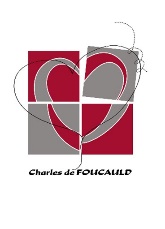 Documents à fournir pour le 01 avril (au plus tard) :Acte de Baptême de l’enfantActe de Baptême du parrain ou de la marraineAutorisation parentale complétéeDates à retenir : Messe en présence de l’Evêque : mardi 30 janvier à 11h - chapelle Sainte Elisabeth.Préparation à la Confirmation : jeudi 15 février à 17h - paroisse Saint Fiacre. Préparation à la Confirmation : jeudi 14 mars à 17h - paroisse Saint Fiacre. Retraite pour la Confirmation : samedi 6 avril – Centre Spirituel Diocésain.Messe de Pâques : jeudi 11 avril - chapelle Sainte Elisabeth 10h30Préparation à la Confirmation : jeudi 11 avril à 17h - paroisse Saint Fiacre. Préparation à la Confirmation : jeudi 14 mai à 17h - paroisse Saint Fiacre. Célébration de la Confirmation : samedi 18 mai à 11h – paroisse Saint Fiacre.Célébration de fin d’année : jeudi 6 juin – gymnase 14h30Je soussigné, Monsieur, Madame……………………………………….. Responsable légal de l’enfant, ……………………………………..autorise à effectuer une préparation et le sacrement du Baptême / Première Communion / Confirmation Date et signature parent 1                                       Date et signature parent 2Je soussigné, Monsieur, Madame……………………………………….. Responsable légal de l’enfant, ……………………………………..autorise à effectuer une préparation et le sacrement du Baptême / Première Communion / Confirmation Date et signature parent 1                                       Date et signature parent 2Je soussigné, Monsieur, Madame……………………………………….. Responsable légal de l’enfant, ……………………………………..autorise à effectuer une préparation et le sacrement du Baptême / Première Communion / Confirmation Date et signature parent 1                                       Date et signature parent 2Je soussigné, Monsieur, Madame……………………………………….. Responsable légal de l’enfant, ……………………………………..autorise à effectuer une préparation et le sacrement du Baptême / Première Communion / Confirmation Date et signature parent 1                                       Date et signature parent 2